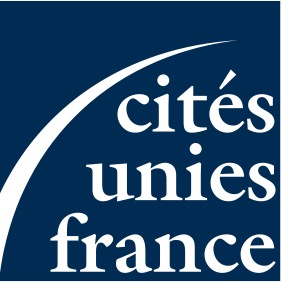 Réunion du groupe-pays Burkina FasoNote de cadrage (version du 18/03/21)Jeudi 15 avril (14h-15h30)En visioconférenceLes élections présidentielles qui se sont tenues au Burkina Faso fin 2020 ont reconduit au pouvoir le président Kaboré. L’événement s’est déroulé sans accroc majeur, malgré un contexte sécuritaire tendu dans le pays et dans la sous-région.L’instabilité au Burkina Faso a conduit au déplacement de près de 1 million de personnes dans le pays. Certaines collectivités dans le nord et l’est du pays font face à d’importants flux de populations, auxquelles elles doivent garantir les services essentiels.Cette réunion du groupe-pays Burkina Faso sera l’occasion de faire un point sur la situation et les dernières actualités dans le pays. Elle permettra aux collectivités membres d’échanger sur leurs actions de coopération, sur les difficultés qui peuvent se présenter, de proposer des pistes pour l’action.Point à l’ordre du jour (définition en cours) :Introduction et mot d’ouverture (Bruno Belin et équipe CUF)Mise en contexte et actualités (intervenant expert ou équipe CUF)Quelles nouvelles des partenaires ? (Collectivités pouvant être sollicitées, avec des partenaires confrontés aux flux de déplacés : Ouahigouya-Chambéry, Kaya-Châtellerault)Perspectives pour l’action et échanges entre les participantsSynthèse / Agenda et clôtureContact CUF :Lucas Giboin, chargé de mission Sahel, l.giboin@cites-unies-france.org